INDICAÇÃO Nº 2392/2018Sugere ao Poder Executivo Municipal o conserto de afundamento do asfalto, em obra realizada pelo DAE, na Rua Maceió, nº 828, no bairro Planalto do Sol.Excelentíssimo Senhor Prefeito Municipal, Nos termos do Art. 108 do Regimento Interno desta Casa de Leis, dirijo-me a Vossa Excelência para sugerir que, por intermédio do Setor competente, seja executado conserto do asfalto, em obra realizada pelo DAE, na Rua Maceió, em frente ao número 828, no bairro Planalto do Sol, neste município.Justificativa:Munícipes procuraram esta vereadora solicitando providências em relação ao reparo no asfalto, em obra realizada pela equipe de serviços do DAE (Departamento de Água e Esgoto), fato este que prejudica as condições de tráfego no local que é intenso e está precisando de atenção, bem como o surgimento de avarias nos veículos automotores que por esta via diariamente trafegam. Plenário “Dr. Tancredo Neves”, em 16 de março de 2018.Germina Dottori-Vereadora PV-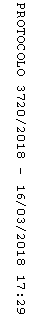 